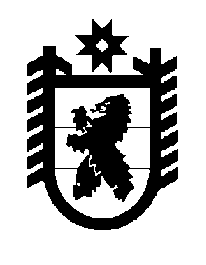 Российская Федерация Республика Карелия    ПРАВИТЕЛЬСТВО РЕСПУБЛИКИ КАРЕЛИЯПОСТАНОВЛЕНИЕот 23 мая 2019 года № 195-Пг. Петрозаводск Об организации профессионального обучения и дополнительного профессионального образования лиц предпенсионного возраста, 
ищущих работу и обратившихся в органы службы занятости 
Республики КарелияВ целях реализации мероприятий Региональной программы профессионального обучения и дополнительного профессионального образования граждан предпенсионного возраста на период до 2024 года, утвержденной распоряжением Правительства Республики Карелия от 1 февраля 2019 года № 72р-П, Правительство Республики Карелия п о с т а н о в л я е т:1. Утвердить прилагаемое Положение об организации профессионального обучения и дополнительного профессионального образования лиц предпенсионного возраста, ищущих работу и обратившихся в органы службы занятости Республики Карелия.2. Определить Управление труда и занятости Республики Карелия органом исполнительной власти Республики Карелия, уполномоченным на реализацию мероприятий по организации профессионального обучения и дополнительного профессионального образования лиц предпенсионного возраста, ищущих работу и обратившихся в органы службы занятости Республики Карелия.           Глава Республики Карелия 					                  А.О. ПарфенчиковУтвержденопостановлением ПравительстваРеспублики Карелияот 23 мая 2019 года № 195-ППоложениеоб организации профессионального обучения и дополнительного профессионального образования лиц предпенсионного возраста, 
ищущих работу и обратившихся в органы службы занятости 
Республики Карелия1. Настоящее Положение определяет правила и условия организации профессионального обучения и дополнительного профессионального образования лиц предпенсионного возраста, ищущих работу и обратившихся в органы службы занятости (далее – профессиональное обучение, лица предпенсионного возраста).2. Профессиональное обучение лиц предпенсионного возраста осуществляется по профессиям (специальностям), востребованным на рынке труда Республики Карелия, перечень которых ежегодно утверждается органом исполнительной власти Республики Карелия, уполномоченным в области содействия занятости населения (далее – уполномоченный орган).Профессиональное обучение лиц предпенсионного возраста осуществляется в целях продолжения или возобновления ими трудовой деятельности.3. Профессиональное обучение лиц предпенсионного возраста должно быть завершено до наступления возраста, дающего право на страховую пенсию по старости, в том числе назначаемую досрочно.  4. Лицо предпенсионного возраста может пройти профессиональное обучение в соответствии с настоящим Положением только один раз.5. В целях настоящего Положения под лицами предпенсионного возраста понимаются лица в течение 5 лет до наступления возраста, дающего право на страховую пенсию по старости, в том числе назначаемую досрочно.6. Профессиональное обучение лиц предпенсионного возраста осуществляется по направлению государственного казенного учреждения Республики Карелия «Центр занятости населения Республики Карелия» (далее –  Центр занятости).7. В целях выбора профессии (специальности) для профессионального обучения лицо предпенсионного возраста обращается в Центр занятости.Центр занятости информирует лицо предпенсионного возраста:а) о профессиях (специальностях), востребованных на рынке труда Республики Карелия, по которым организуется профессиональное обучение  (далее – востребованные профессии);б) о востребованных профессиях, при приеме на профессиональное обучение по которым поступающие проходят обязательные предварительные медицинские осмотры (обследования) в порядке, установленном при заключении трудового договора или служебного контракта по соответствующей должности, в соответствии с перечнем специальностей и направлений подготовки, утвержденным постановлением Правительства Российской Федерации от 14 августа 2013 года № 697;в) об установленных законодательством требованиях к работникам, осуществляющим деятельность по профессиям (специальностям) из числа востребованных профессий, в том числе о категориях работников, для которых предусмотрено прохождение обязательного предварительного медицинского осмотра (обязательного психиатрического освидетельствования);г) о правилах  и условиях направления лиц предпенсионного возраста на профессиональное обучение, установленных настоящим Положением.8. В целях получения направления на профессиональное обучение лицо предпенсионного возраста представляет в Центр занятости следующие документы:а) заявление о направлении на профессиональное обучение (далее – заявление) по форме, утвержденной приложением 1 к настоящему Положению;б) копию паспорта гражданина Российской Федерации или иного документа, удостоверяющего личность;в) страховой номер индивидуального лицевого счета гражданина в системе обязательного пенсионного страхования;г)  копию трудовой книжки или иных документов, подтверждающих служебную деятельность;д) индивидуальную программу реабилитации или абилитации инвалида (для лиц предпенсионного возраста, относящихся к категории инвалидов);е) копии документов об образовании и (или) квалификации;ж) медицинское заключение об отсутствии медицинских противопоказаний для работы по выбранной профессии (специальности) (предоставляется в случаях, предусмотренных законодательством). Копии документов, прилагаемых к заявлению, представляются с одновременным предъявлением их подлинников.9. Центр занятости обеспечивает регистрацию заявления в день его подачи.10. Центр занятости в рамках межведомственного информационного взаимодействия запрашивает у территориального органа Пенсионного фонда Российской Федерации сведения об отнесении лица предпенсионного возраста к категории граждан предпенсионного возраста.11. Центр занятости в течение 3 рабочих дней со дня регистрации заявления принимает решение о направлении на профессиональное обучение либо об отказе в направлении на профессиональное обучение лица предпенсионного возраста.12. Решение об отказе в направлении лица предпенсионного возраста на профессиональное обучение принимается Центром занятости в случае:   а) непредставления (представления не в полном объеме) документов, предусмотренных пунктом 8 настоящего Положения;б) недостоверности представленной лицом предпенсионного возраста информации;  в) обращения в Центр занятости лица предпенсионного возраста, ранее проходившего профессиональное обучение в соответствии с настоящим Положением;г) поступления от  территориального органа Пенсионного фонда Российской Федерации сведений о неотнесении лица предпенсионного возраста к категории граждан предпенсионного возраста;д) завершения профессионального обучения после наступления возраста, дающего право на назначение страховой пенсии по старости, в том числе назначаемой досрочно, по указанной в заявлении лицом предпенсионного возраста профессии (специальности).  13. В случае принятия решения об отказе в направлении лица предпенсионного возраста на профессиональное обучение Центр занятости в течение 3 рабочих дней со дня принятия указанного решения письменно уведомляет об этом лицо предпенсионного возраста с указанием причин отказа.14. В случае принятия решения о направлении лица предпенсионного возраста на профессиональное обучение Центр занятости в течение 3 рабочих дней со дня принятия указанного решения:а) письменно уведомляет о принятом решении лицо предпенсионного возраста;б) оформляет и выдает лицу предпенсионного возраста направление на профессиональное обучение в образовательную организацию, осуществляющую профессиональное обучение по выбранной лицом предпенсионного возраста востребованной профессии;в) заключает с лицом предпенсионного возраста договор о профессиональном обучении, форма которого утверждается уполномоченным органом; г) информирует лицо предпенсионного возраста о содержании и сроках обучения по образовательной программе, ожидаемых результатах освоения данной образовательной программы, месторасположении образовательной организации, осуществляющей профессиональное обучение, схеме проезда, номерах контактных телефонов.15. Организация профессионального обучения лиц предпенсионного возраста по направлению Центра занятости осуществляется государственным автономным образовательным учреждением дополнительного профессионального образования Республики Карелия «Центр обучения и мониторинга трудовых ресурсов» (далее – ГАОУ ДПО «Центр обучения и мониторинга трудовых ресурсов»).16. Профессиональное обучение лиц предпенсионного возраста проводится в профессиональных образовательных организациях,  образовательных организациях высшего образования и организациях дополнительного профессионального образования, имеющих лицензии на право предоставления образовательных услуг по реализации соответствующих образовательных программ (далее – образовательные организации). 17. Отбор образовательных организаций осуществляется ГАОУ ДПО «Центр обучения и мониторинга трудовых ресурсов» в соответствии с законодательством в сфере закупок товаров, работ, услуг для государственных (муниципальных) нужд. Профессиональное обучение лиц предпенсионного возраста в  образовательных организациях осуществляется на основании государственных контрактов, заключенных между образовательными организациями и 
ГАОУ ДПО «Центр обучения и мониторинга трудовых ресурсов».18. Образовательная организация в соответствии с заключенным государственным контрактом в течение 5 рабочих дней со дня зачисления лица предпенсионного возраста на профессиональное обучение представляет в ГАОУ ДПО «Центр обучения и мониторинга трудовых ресурсов» копию распорядительного акта о зачислении лица предпенсионного возраста на профессиональное обучение в образовательную организацию.19. Средний период профессионального обучения лиц предпенсионного возраста составляет не более 3 месяцев, средняя стоимость профессионального обучения  одного обучающегося лица предпенсионного возраста – не более 22,83 тысячи рублей за один месяц профессионального обучения. 20. В течение периода прохождения профессионального обучения незанятым лицам предпенсионного возраста начисляется и ежемесячно выплачивается стипендия.Стипендия начисляется в размере установленного Федеральным законодательством минимального размера оплаты труда,  увеличенного на районный коэффициент, за фактическое количество дней профессионального обучения в календарном исчислении, включая периоды временной нетрудоспособности.Период выплаты стипендии не может превышать период профессионального обучения.21. Решение о выплате (отказе в выплате) стипендии принимается Центром занятости на основании заявления незанятого лица предпенсионного возраста о назначении стипендии по форме, утвержденной приложением 2 к настоящему Положению, а также сведений о посещаемости лицом предпенсионного возраста занятий в период прохождения им профессионального обучения.Сведения о посещаемости лицом предпенсионного возраста занятий в период прохождения им профессионального обучения представляются 
ГАОУ ДПО «Центр обучения и мониторинга трудовых ресурсов» в Центр занятости ежемесячно не позднее 25-го числа текущего месяца на основании сведений, поступивших от образовательной организации.22. Основанием для принятия решения об отказе в выплате стипендии является непосещение лицом предпенсионного возраста более 3 дней подряд  в течение месяца без уважительной причины (болезнь) занятий.23. Основаниями для принятия решения о прекращении выплаты стипендии являются:а)  отчисление лица предпенсионного возраста из образовательной организации по собственному желанию без уважительной причины (болезнь);б) смерть лица предпенсионного возраста в период профессионального обучения;в) трудоустройство лица предпенсионного возраста в период профессионального обучения. 24. Выплата стипендии прекращается с 1-го числа месяца, следующего за месяцем, в котором наступили обстоятельства, указанные в пункте 23 настоящего Положения.25. В случае принятия решения о прекращении выплаты стипендии 
Центр занятости в течение 5 рабочих дней со дня принятия указанного решения направляет лицу предпенсионного возраста копию соответствующего приказа.26. Выплата стипендии производится ежемесячно в течение десяти рабочих дней со дня принятия Центром занятости решения о выплате стипендии путем перечисления на лицевой счет, открытый в кредитной организации, или через почтовое отделение связи, указанные в заявлении лица предпенсионного возраста о назначении стипендии.27. В случае отчисления лица предпенсионного возраста из образовательной организации по собственному желанию без уважительной причины (болезнь) денежные средства, полученные лицом предпенсионного возраста в виде стипендии, подлежат возврату в установленном законодательством порядке.  Центр занятости  в течение 3 рабочих дней со дня обнаружения обстоятельства, указанного в подпункте «а» пункта 23 настоящего Положения, направляет лицу предпенсионного возраста в письменном виде уведомление о необходимости возврата денежных средств в течение 30 календарных дней со дня получения уведомления.В случае невозврата денежных средств, полученных лицом предпенсионного возраста в виде стипендии, в добровольном порядке в срок, указанный в абзаце втором настоящего пункта, Центр занятости вправе обратиться в суд с целью принудительного их взыскания в установленном законодательством порядке.Приложение  1 к  Положению об организации профессионального обучения и дополнительногопрофессионального образования лицпредпенсионного возраста, ищущих работу и обратившихся в органы службы занятости Республики Карелия_____________________________________(наименование государственного казенного____________________________________учреждения службы занятости населения____________________________________Республики Карелия)Заявлениео направлении на профессиональное обучение  Я, ___________________________________________________________________,(фамилия, имя, отчество (последнее – при наличии) лица предпенсионного возраста, дата рождения)прошу направить меня на профессиональное обучение.  Цель прохождения профессионального обучения (трудоустройство, продолжение трудовой деятельности на прежнем рабочем месте (новом рабочем месте), ведение предпринимательской деятельности, иное): _____________________________________________________________________________________________________________________________________________________________________________________________________________________________Желаемая профессия (специальность), образовательная программа для прохождения профессионального обучения: __________________________________________________________________________________________________________________________________________________Номер контактного телефона:  __________________________________________Адрес электронной почты (при наличии): ________________________________  «___»_____________ 20__ г.                  _______________ / ______________________                                                                                            (подпись)                 (расшифровка подписи)Я согласен(согласна) на обработку, использование, передачу __________________________________________________________________________ (наименование государственного казенного учреждения службы занятости населения 
Республики Карелия)моих персональных данных, необходимых для принятия решения по данному заявлению. «___»_____________ 20__ г.         ________________ / _________________________                                                                   (подпись)                          (расшифровка подписи)Приложение 2 к Положению об организации профессионального 
обучения  и дополнительного профессионального 
образования лиц предпенсионного возраста, ищущих 
работу и обратившихся в органы службы 
занятости Республики Карелия______________________________________(наименование государственного казенного______________________________________учреждения службы занятости населения______________________________________Республики Карелия)Заявлениео назначении стипендииЯ, ___________________________________________________________________,(фамилия, имя, отчество (последнее – при наличии) лица предпенсионного возраста, дата рождения)адрес проживания (фактический): _____________________________________________________________________________________________________________________,прошу   назначить   и   выплачивать  мне  стипендию  в  период  прохождения профессионального обучения с «___» ________________ 20___ г. 
по «_____» _____________ 20___ г. по профессии (специальности)  __________________________________________________________________________________________________________________________________________________в _______________________________________________________________________(наименование образовательной организации)на мой лицевой счет: ______________________________________________________или через почтовое отделение связи: _________________________________________. «___»_____________ 20__ г. __________________/  ____________________________                                                                (подпись)                                   (расшифровка подписи)Я согласен(согласна) на обработку, использование, передачу _________________________________________________________________________ (наименование государственного казенного учреждения службы занятости населения 
Республики Карелия)моих персональных данных, необходимых для принятия решения по данному заявлению. «___»_____________ 20__ г. __________________/  _________________________                                                       (подпись)                                   (расшифровка подписи)